Unit 3: Search for Tomorrow 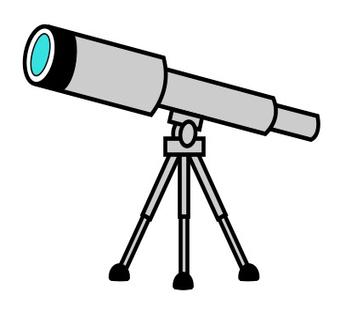 Essential QuestionsHow do humans cope with an imperfect world?Why do people seek perfection?In what ways has technology added, altered, changed and impacted society?How does text structure impact the development of ideas and meaning?How are effective arguments with sound reasoning and sufficient evidence developed and delivered?How does media impact the way in which ideas are clarified, perceived, or understood?Unit 3: Search for Tomorrow Essential QuestionsHow do humans cope with an imperfect world?Why do people seek perfection?In what ways has technology added, altered, changed and impacted society?How does text structure impact the development of ideas and meaning?How are effective arguments with sound reasoning and sufficient evidence developed and delivered?How does media impact the way in which ideas are clarified, perceived, or understood?Unit 3: Search for Tomorrow Essential QuestionsHow do humans cope with an imperfect world?Why do people seek perfection?In what ways has technology added, altered, changed and impacted society?How does text structure impact the development of ideas and meaning?How are effective arguments with sound reasoning and sufficient evidence developed and delivered?How does media impact the way in which ideas are clarified, perceived, or understood?Unit 3: Search for Tomorrow Essential QuestionsHow do humans cope with an imperfect world?Why do people seek perfection?In what ways has technology added, altered, changed and impacted society?How does text structure impact the development of ideas and meaning?How are effective arguments with sound reasoning and sufficient evidence developed and delivered?How does media impact the way in which ideas are clarified, perceived, or understood?